Type of the Paper (Article, Review, Communication, etc.)TitleFirstname Lastname 1, Firstname Lastname 2, Firstname Lastname 2,*1	Affiliation 12	Affiliation 2*	Correspondence: e-mail@e-mail.comAbstract: A structured abstract with headings of a single paragraph of about 250 words maximum. For research articles, abstracts should give a pertinent overview of the work. We strongly encourage authors to use the following style of structured abstracts, with headings. Background: Place the question addressed in a broad context and highlight the purpose of the study and indicate the main objective of the study. Methods: Briefly describe the main methods or treatments applied. Results: Summarize the article's main findings. Conclusions: indicate the main conclusions or interpretations. The abstract should be an objective representation of the article. It must not contain results that are not presented and substantiated in the main text and should not exaggerate the main conclusions. Structured abstracts: Original Research, Systematic reviews and meta-analyses, Narrative Review articles, Mini Reviews, Case reports, Case Series. No abstracts: Editorials, Research Letters, CorrespondenceKeywords: keyword 1; keyword 2; keyword 3; keyword 4; keyword 5 (List five pertinent keywords specific to the article yet reasonably common within the subject discipline.)How to Use This TemplateThe template details the sections that can be used in a manuscript. Areas that are not mandatory are listed as such. The section titles given are for articles. Review papers and other article types have a more flexible structure. Remove this paragraph and start with section “Introduction”. For any questions, please get in touch with the editorial office.IntroductionThe introduction should briefly place the study in a broad context and highlight its importance. It should define the purpose of the work and its significance. The current state of the research field should be carefully reviewed, and key publications cited. Please highlight controversial and diverging hypotheses when necessary. At the end of the introduction, briefly mention the main aim of the work. References should be numbered in order of appearance and indicated by a numeral or numerals in brackets—e.g., (1) or (2,3), or (4–6). See the end of the document for further details on references.Materials and MethodsThe Materials and Methods should be described with sufficient details to allow others to replicate and build on the published results. Please note that the publication of your manuscript implicates that you must make all materials, data, computer code, and protocols associated with the publication available to readers. Please disclose any restrictions on the availability of materials or information at the submission stage. New methods and protocols should be described in detail, while well-established methods can be briefly described and appropriately cited.Research manuscripts reporting large datasets that are deposited in a publicly available database should specify where the data have been deposited and provide the relevant accession numbers. If the accession numbers have not yet been obtained at the time of submission, please state that they will be provided during review. They must be provided prior to publication.Interventional studies involving animals or humans, and other studies that require ethical approval, must list the authority that provided support and the corresponding ethical approval code.ResultsThis section may be divided into subheadings. It should provide a concise and precise description of the experimental results, their interpretation, and the experimental conclusions that can be drawn. Indicate the subsection topics in Italic fonts.3.2. Figures and TablesAll figures and tables should be cited in the main text as Figure 1, Table 1, etc.Figure 1. This is a figure. Table 1. This is a table. Tables should be placed in the main text near to the first time they are cited.1 Tables may have a footer.The text continues here (Figure 2 and Table 2).Figure 2. This is a figure. There are multiple panels; they should be listed as (a) Description of what is contained in the first panel; (b) Description of what is contained in the second panel. Figures should be placed in the main text near to the first time they are cited. A caption on a single line should be centred. (High-resolution images should be supplied upon the request of the editorial office)Table 2. This is a table. Tables should be placed in the main text near to the first time they are cited.† Tables may have a footer. All abbreviations must be defined in footnotes. Footnote symbols: †, ‡, §, ¶, should be used (in that order) and *, **, *** should be reserved for P-values3.3. Formatting of Mathematical ComponentsThis is example 1 of an equation:the text following an equation need not be a new paragraph. Please punctuate equations as regular text.This is example 2 of an equation:the text following an equation need not be a new paragraph. Please punctuate equations as regular text.DiscussionAuthors should discuss the results and how they can be interpreted from the perspective of previous studies and of the working hypotheses. The findings and their implications should be discussed in the broadest context possible. Future research directions may also be highlighted.ConclusionsThis section is mandatory.Supplementary Materials: The following supporting information can be downloaded at: www.sljhs.com/xxx/s1, Figure S1: title; Table S1: title; Video S1: title. Please use the same format of the main manuscript for supplementary Tables and Figures. Author Contributions: A short paragraph specifying their individual contributions must be provided for research articles with several authors. The following statements should be used “Conceptualization, X.X. and Y.Y.; methodology, X.X.; software, X.X.; validation, X.X., Y.Y. and Z.Z.; formal analysis, X.X.; investigation, X.X.; resources, X.X.; data curation, X.X.; writing—original draft preparation, X.X.; writing—review and editing, X.X.; visualization, X.X.; supervision, X.X.; project administration, X.X.; funding acquisition, Y.Y. All authors have read and agreed to the published version of the manuscript.” Authorship must be limited to those who have contributed substantially to the work reported.Funding: Please add: “This research received no external funding” or “This research was funded by NAME OF FUNDER, grant number XXX” and “The APC was funded by XXX”. Check carefully that the details given are accurate and use the standard spelling of funding agency names at https://search.crossref.org/funding. Any errors may affect your future funding.Acknowledgments: Acknowledge anyone who does not meet the criteria for authorship or is not covered in funding sections. This may include administrative and technical support or donations in kind (e.g., materials used for experiments). Acknowledgment of anonymous reviewers is not appropriate.Conflicts of Interest: Declare conflicts of interest or state “The authors declare no conflict of interest.” Authors must identify and declare any personal circumstances or interests that may be perceived as inappropriately influencing the representation or interpretation of reported research results. Any role of the funders in the design of the study; in the collection, analyses or interpretation of data; in the writing of the manuscript, or in the decision to publish the results must be declared in this section. If there is no role, please state “The funders had no role in the design of the study; in the collection, analyses, or interpretation of data; in the writing of the manuscript, or in the decision to publish the results”.ReferencesReferences must be numbered in order of appearance in the text (including citations in tables and legends) and listed individually at the end of the manuscript. To avoid typing mistakes and duplicated references, we recommend preparing the references with a bibliography software package, such as EndNote, Mendeley, ReferenceManager or Zotero. Citations and references in the Supplementary Materials are permitted provided that they also appear in the reference list here. In the text, reference numbers should be placed in brackets ( ) and placed before the punctuation; for example (1), (1–3) or (1,3). Author1 AB, Author2 CD. Title of the article. Abbreviated Journal Name. Year, Volume: page range.e.g., Wittink H, Oosterhaven J. Patient education and health literacy. Musculoskelet Sci Pract. 2018, 38: 120-7.Author1 AB, Author2 CD, Author3 EF et al. Title of the article. Abbreviated Journal Name. Year, Volume: page range.e.g., Gray KM, Rubinstein ML, Prochaska JJ et al. High-dose and low-dose varenicline for smoking cessation in adolescents: a randomised, placebo-controlled trial. Lancet Child Adolesc Health. 2020, 4: 837-45.Author1 AB, Author2 C. Title of Unpublished Work. Abbreviated Journal Name. Year, a phrase indicating the stage of publication (submitted; accepted; in press).Author1 AB (University, City, State, Country), Author2 C (Institute, City, State, Country). Personal communication, 2021.Author1 A, Author2 B (Eds). Book Title, 1st ed. Publisher Location, Country, Publisher; Year. Pages.e.g., Ahrens W, Pigeot I (Eds). Handbook of Epidemiology, 1st ed. Berlin, Germany, Springer, 2007. 1639 p.Author1 AB, Author2 C. Title of the chapter. In Book Title, 2nd ed; Editor1 A, Editor2 B, (Eds); Publisher Location, Country, Publisher, Year. pp. 517-552.e.g., Baker FM, Lightfoot OB. Psychiatric care of ethnic elders. In Culture, ethnicity, and mental illness, 1st ed; Gaw AC (Eds); Washington, DC, American Psychiatric Press, 1993. pp 517-552.Author1 AB, Author2 CD, Author3 EF. Title of Presentation. In Proceedings of the Name of the Conference, Location of Conference, Country, Date of Conference (Day Month Year).Author1 AB. Title of Thesis. Level of Thesis, Degree-Granting University, Location of University, Date of Completion.Title of Site. Available online: URL (Accessed Day Month Year).e.g., American Cancer Society. Cancer Facts & Figures 2019. http://www.cancer.org/downloads/STT/CAFF2003PWSecured.pdf (Accessed 3 April 2020).Supplementary Materials:Provide the Supplementary Materials in separate file/s. The Supplementary Materials is an optional section that can contain details and data supplemental to the main text—for example, explanations of experimental details that would disrupt the flow of the main text but nonetheless remain crucial to understanding and reproducing the research shown; figures of replicates for experiments of which representative data is shown in the main text can be added here. Mathematical proofs of results not central to the paper can be added as an appendix.Supplementary Materials must be cited in the main text. In the Supplementary Materials, Figures, Tables, etc. should be labelled starting with “S”—e.g., Figure S1, Figure S2, Table S1, etc.Title 1Title 2Title 3entry 1datadataentry 2datadata 1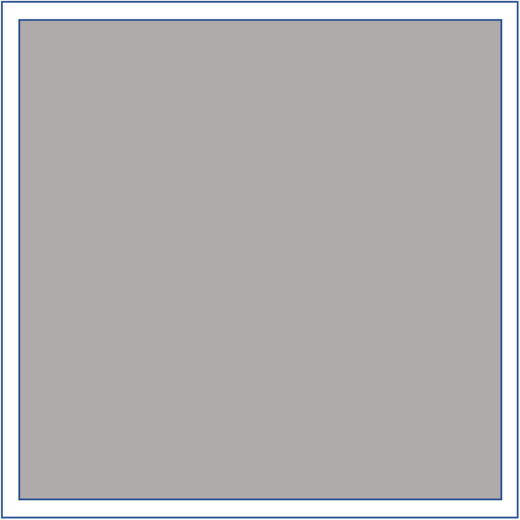 (a)(b)Title 1Title 2Title 3Title 4entry 1†datadatadataentry 1†datadatadataentry 1†datadatadataentry 2datadatadataentry 2datadatadataentry 3datadatadataentry 3datadatadataentry 3datadatadataentry 3datadatadataentry 4datadatadataentry 4datadatadataa = 1,(1)a = b + c + d + e + f + g + h + i + j + k + l + m + n + o + p + q + r + s + t (2)